Grunddataprogrammets delaftale 1 om effektiv ejendomsforvaltning og genbrug af ejendomsdata under den Fællesoffentlige Digitaliseringsstrategi 2012 – 2015Ejendomsdataprogrammet - Matriklen Løsningsarkitektur - Bilag A Servicebeskrivelser og integrationerVersion: 0.81Status: Til intern og ekstern høringOprettet: 8. oktober 2013Dokument historieIndholdsfortegnelse1.	Indledning	31.1	Dokumentets formål	31.2	Dokumentets sammenhæng til øvrige dokumenter	31.3	Læsevejledning	42.	Matrikel services og integrationer	52.1	Overblik	52.2	Serviceprincipper	53.	Udstillingsservices	83.1	Udstil matrikel- og ejendomsdata (herunder foreløbige)	84.	Ajourføringsservices	94.1	Service Bygning på fremmed grund	95.	Øvrige integrationer	105.1	Ikke servicebaserede integrationer	105.2	Hændelser stillet til rådighed for andre grunddatasystemer	105.3	Hændelser Matriklen har behov for fra andre grunddatasystemer	105.4	Services Matriklen har behov for hos andre grunddatasystemer	11IndledningDokumentets formålDokumentet tjener to hovedformål:At sikre at ejendomsdataprogrammet forretningsmæssigt og arkitekturmæssigt hænger sammen på løsningsniveau. Inden større udviklingsprojekter igangsættes udarbejdes der ift. de tre grunddataregistre – Matrikel, BBR og Ejerfortegnelse – en løsningsarkitektur, som kvalitetssikres i sammenhæng.Dokumentet her beskriver de Services som skal indgå i Matriklens løsningsarkitektur til brug for den tværgående kvalitetssikring.At danne rammerne for kravspecificering, udvikling og tilpasning af Matriklens udvidelse i relation til Ejendomsdataprogrammet.Dokumentets sammenhæng til øvrige dokumenter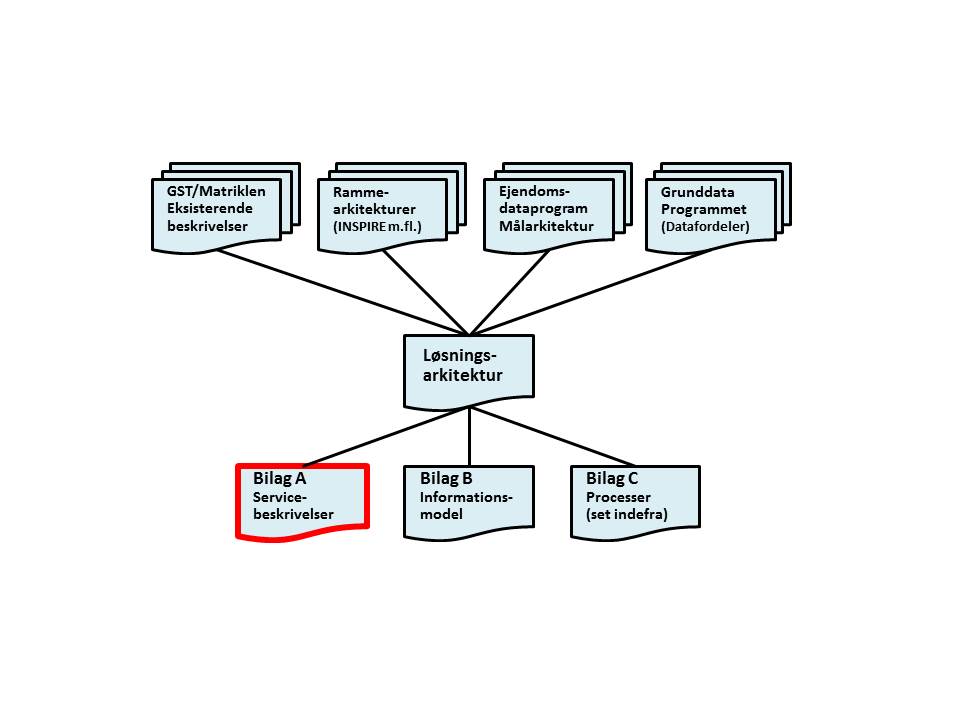 Figur 1. Bilagets  sammenhæng til andre dokumenter.Løsningsarkitekturen er opbygget af et hoveddokument og tre underbilag. Dokumentet her udgør løsningsarkitekturens underbilag A – Servicebeskrivelser.Rammerne omkring løsningsarkitekturen kommer primært fra fire kilder:Grunddataprogrammet, som har udstukket rammerne for den overordnede løsningsarkitektur – herunder krav om udstilling af grunddata via Datafordeleren. Grunddataprogrammet har også udstukket rammer ift. en fællesoffentlig datamodel og dertil hørende standarder.Ejendomsdataprogrammet, som gennem en målarkitektur og tilhørende bilag har udstukket rammerne for ejendomsdata som grunddata.Rammearkitekturer herunder INSPIRE og forretningsarkitekturer på matrikelområdet.GST/Matriklen - Eksisterende beskrivelser for udstilling af data, der sammen med informationsmodellen sætter rammerne for, hvilke udstillingsservices og ajourføringsservices, der er mulige.Læsevejledning Udover dette indledende kapitel indeholder dokumentet følgende kapitler:Kapitel 2 – Matrikel services og integrationer
Indeholder en beskrivelse af de typer af services og integrationer, som findes i Matriklens løsningsarkitektur, samt de overordnede rammer og principper, der ligger til grund. Kapitel 3 – Udstillingsservices
Indeholder en kort beskrivelse af hvilken udstilling, der kan forventes fra matriklen.Kapitel 4 – Ajourføringsservices
Indeholder en detaljeret beskrivelse af hver enkelt ajourføringsservice og dens operationer.Kapitel 5 – Øvrige integrationer
Indeholder en beskrivelse af ikke servicebaseret integration samt hændelser som Matriklen udstiller og services som Matriklen har behov for, for at sikre sammenhængen på tværs af grunddatasystemerne.Matrikel services og integrationerOverblikDokumentet indeholder en funktionel beskrivelse af de services og integrationer til myndigheder og offentlige registre som Matriklen skal kommunikere med i forbindelse med Ejendomsprogrammet. En afklarende fase af de beskrevne krav til udbudte services fra såvel Matriklen og andre myndigheder og offentlige registre er nødvendig før en detaljeret specifikation er praktisk mulig.   Udstilling af Matrikeldata foregår via de udstillingsservices, som udstilles via Datafordeleren. Herfra vil anvendere af disse oplysninger som Danmarks Statistik, de nuværende OIS anvendere og andre grunddataanvendere skulle hente oplysninger om ejendomme.Ajourføring af Matriklen sker gennem ajourføringsservices. Oversigt over identificerede ajourføringsservices, som anvendes af eksterne systemer, findes i kapitel 4.Alle øvrige integrationer er beskrevet i kapitel 5. Det drejer sig om:Integrationer som ikke er baseret på servicesHændelser Matriklen udstiller til andre via Datafordeleren De services som Matriklen har brug for hos andre grunddataregistre ServiceprincipperGrundlæggende designes services således, at den samme services kan tilgås både fra en brugerflade – eksempelvis LSP klienten – og fra en system-til-system løsning.Der anvendes de samme serviceprincipper for alle Matrikel services, uanset om disse udstilles direkte fra Matriklen eller de udstilles via Datafordeleren. En serviceanvender vil opleve de samme serviceprincipper, uanset om denne anvender ajourføringsservices fra Matriklen eller udstillingsservices fra Datafordeleren.Da løsningsarkitektur og design af de forskellige anvendere af Matrikel services – såvel ajourføringsservices til Matriklen som udstillingsservices i Datafordeleren – kun i meget begrænset omfang er kendt på tidspunktet for udarbejdelsen af Matriklens løsningsarkitektur, er det ikke muligt at stille præcise krav, som sikrer at løsningsarkitekturen 100% understøtter de forskellige anvendere af Matrikel services. For at minimere kommende ændringer i arkitekturen og servicegrænsefladen, skal arkitekturen i Matrikel services efterleve en række serviceorienterede principper.De serviceorienterede principper er baseret på Digitaliseringsstyrelsens SOA principper, beskrevet i pjecen ”Serviceorienteret arkitektur – hvad og hvorfor”. Serviceprincipperne er:Forretningsrelaterede services.
Services skal understøtte forretningens processerGenbrugelige services.
Services designes med genbrug for øje – også selv om en service ikke umiddelbart skal genbruges.Kontraktbaserede services.
Services beskrives af en specifikation og serviceanvendelse sker på grundlag af denne specifikation. Servicespecifikationen kan betragtes som en kontrakt mellem Matriklen som serviceudbyder og anvenderen af en service.Løst koblede services.
En service skal kunne findes og anvendes under etablering af et minimum af afhængigheder mellem anvender og leverandør af en service. Servicekontrakten er den eneste fælles reference mellem en anvender af en service og leverandøren af dennePlatformsuafhængig anvendelse af services.
Anvendelse af en service skal foregå uafhængigt af den platform Matrikel servicen er implementeret på. En platform er i denne sammenhæng en kombination af programmeringssprog, operativsystem, kommunikationsprotokoller m.m.Lokationsuafhængig anvendelse af services.
Anvendelse af en service kan foregå uafhængigt af den fysiske lokation, Matrikel servicen er implementeret på. Anvenderen behøver ikke at kende den præcise fysiske lokationen på den enkelte service.Sammensætning af services.
Services kan sammensættes af andre services.Services er en abstraktion over forretningsfunktionalitet og information.
Services er en abstraktion over forretningsfunktionalitet og information, der stilles til rådighed for serviceanvendere via en offentliggjort servicespecifikation. 
Servicens funktionalitet er kun kendt og tilgængelig via det interface, den tilbyder.Services versioneres.
Der skal kunne eksistere flere versioner af den samme Matrikel service på samme tid og nye versioner af en service skal gradvist kunne ibrugtages af de forskellige anvendere.Services registreres og er synlige.
Matrikel services registreres og publiceres i et servicekatalog.SOA er baseret på standarder.
Matrikel services baseres på anvendelse af standarder fastlagt af den offentlige sektor. Standarder omfatter både tekniske standarder, der gør det muligt at fremstille, publicere, finde og anvende Matrikel services på tværs af programmeringssprog og driftsplatforme, men også forretningsmæssige standarder.De enkelte services udbygges med sikkerhed i henhold til de fællesoffentlige standarder herfor, således de forskellige klienter kan fungere på tværs af de forskellige registre uden behov for at skulle logge in ift. hvert enkelt register.Navngivning af såvel udstillings- som ajourføringsservices følger de regler, som opstilles af datamodelprojektet under Grunddataprogrammets delprogram 7.Metadata udstilles via Datafordelerens metadatakatalog i selvstændige operationer, hvilket gør det muligt at hente metadata uden samtidig at hente forretningsdata.Derudover udstilles metadata gennem Matrikel services, således det er muligt at anvende disse i Matrikel brugerfladerne.UdstillingsservicesUdstil matrikel- og ejendomsdata (herunder foreløbige)Matriklens services til udstilling af matrikel- og ejendomsdata præsenteres ikke i dette kapitel. Opmærksomheden henledes til informationsmodellen, Bilag B, der skal opfattes som en udstillingsmodel. Hvad der fremgår af informationsmodellen kan udstilles i forskellige kombinationer.Samtlige af de data, der er vist i informationsmodellen er grunddata, og vil derfor blive udstillet via Datafordeleren. Indtil videre er planen, at samtlige af Kortforsyningens tjenester og services i første omgang flyttes over til Datafordeleren, som de er. Derefter kan der udvides med nye services vedrørende fx nye ejendomstyper og foreløbige data, når disse er aftalt med de interessenter, som ønsker grunddata fra GST.  AjourføringsservicesService Bygning på fremmed grundDenne service anvendes til registrering af Bygninger på fremmed grund som er under bagatelgrænsen, og som derfor ikke kræver opmåling af en landinspektør og godkendelse af GST eller prøvelse af Tinglysningsretten. Bygningerne oprettes af de kommunale medarbejdere i forbindelse med byggesagsbehandling, eller hvis de på anden måde bliver opmærksomme på dem. Formålet med registreringen er, at de kan indgå i ejendomsvurderingen.Opret bygning på fremmed grundFærdigmeld bygning på fremmed grundAflys bygning på fremmed grundØvrige integrationerIkke servicebaserede integrationer Matriklen vil kun anvende én ikke servicebaseret integration:Hændelser stillet til rådighed for andre grunddatasystemerHver gang der sker en opdatering af Matriklen, udstilles der en Matrikel registreringshændelse i Datafordeleren. Udstillingen af hændelserne er dokumenteret i slutkriterierne, i aktivitetsbeskrivelserne i Bilag C, Processer.Der udstilles følgende hændelser:Matrikulær sag oprettetSag under udarbejdelseMatrikulær sag i myndighedshøringSag MyndighedsgodkendtMatrikulær sag modtagetMatrikulær sag, revision påbegyndtMatrikulær sag hjemsendtMatrikulær sag til prøvningMatrikulær sag aflystMatrikulær sag afsluttetJordstykke aflystEjerlejlighed aflystBygning på fremmed grund aflystBFE registreret i MatriklenJordstykke registreret i MatriklenEjendom ændretForeløbig BFE oprettetForeløbig BPFG oprettetForeløbig ejerlejlighed oprettetJordejendom ændretForeløbigt jordstykke oprettetHændelser Matriklen har behov for fra andre grunddatasystemerDer er ikke identificeret behov for hændelser fra andre grunddatasystemer, som påvirker Matriklens processer.Services Matriklen har behov for hos andre grunddatasystemer VersionDatoBeskrivelseInitialer0.1 30.04.2013 Oprindelig dokument SPI 0.219.08.2013Opdateret kapitel 1.2BGM0.2105.09.2013Opdateret kapitel 1. Udfyldt kapitel 3 og 4LAHNI0.2206.09.2013Opdateret kapitel’erne  3.1 og 5Xbgma (BGM)0.2309.09.2013Opdateret kapitel 2, 3, 4XKLHA0.810.09.2013Opdateringer efter intern høring den 9.9.2013Xbgma0.8108.10.2013Opdateret efter GD1 reviewS&D-LFOpret Bygning på fremmed grundOpret Bygning på fremmed grundBygninger på fremmed grund under bagatelgrænsen oprettes med BFE nummer i status ’Foreløbig’.Færdigmeld bygning på fremmed grundFærdigmeld bygning på fremmed grundSætter status på Bygning på fremmed grund til ’Gældende’.Aflys bygning på fremmed grundAflys bygning på fremmed grundSætter status på Bygning på fremmed grund til ’Aflyst’.Fra Matriklen til landinspektørernes CAD systemerFra Matriklen til landinspektørernes CAD systemerMatrikeldata til udarbejdelse af teknisk dokumentation, som udtrækkes ed hjælp af LSP klientenFra AdresseFra AdresseOpret adgangspunktRet placering af adgangspunkterFortryd adgangspunkterFra BBRFra BBRRet BBR koordinaterOpret brugsenhedFortryd brugsenhed i BBRFra EjerfortegnelsenFra EjerfortegnelsenOpdel ejendomSammenlæg ejendommeFortryd ejendomsopdeling i EjerfortegnelsenFortryd ejendomssammenlægning i Ejerfortegnelsen